Приложение 1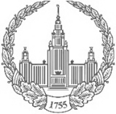 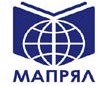 Требования к оформлению видеозаписейСсылка на форму для подачи заявки:https://forms.yandex.ru/u/64920f865056903311225163/Название видеофайла включает фамилию, имя участника, страну и название города обучения, например: Чжан Ли_КНР_Москва.Продолжительность видеозаписи – 3-5 минут.От каждого участника Фестиваля принимается только одна видеозапись.Ранее опубликованные / размещенные в Интернете / не предназначавшиеся изначально для онлайн-фестиваля работы не могут быть приняты в качестве фестивального выступления.Во время видеозаписи выступления постарайтесь минимизировать фоновые шумы и обратите особое внимание на освещение. Так как присланные видеоролики будут демонстрироваться на большом экране, разрешение видеосъемки также должно быть оптимальным. Убедительно просим вас во время съемки не располагать кадр вертикально (!).Мы просим использовать в ролике только собственные изображения, фотографии и видеоряд.Конкурс проводится для изучающих русский язык как иностранный или неродной.